湛江市2023年初中学业水平考试美术学科技能考试参考资料（V0308）说明：以《义务教育艺术课程标准（2022版）》美术学科7～9年级四类艺术实践（“欣赏·评述”“造型·表现”“设计·应用”“综合·探索”）的学习目标、内容和评价要求为依据，考查学生的美术基础知识、基本技能和素养。一、考试形式：线上考试二、考试说明：考生在考试项目内自选一项在20分钟内完成考试，本次考试暂不设置摄影、电脑设计、电脑绘画、平板绘画、书法等项目。设计类题目以纸质手绘形式完成。三、考试项目：第一类：用某种艺术手段（如写实、夸张或变形等）完成一件平面或立体美术作品（如绘画、雕塑等）。绘画纸张不小于A4尺寸。第二类：为学校某项活动（如艺术节、社团活动、社会实践等）设计一件作品（如海报、请柬、封面、装帧、服装设计等），工具材料不限。绘画纸张不小于A4尺寸第三类：运用（包括但不限于）剪、刻、折、叠、编、织、卷曲、捏塑、磨制等手段制作一件工艺品（如剪纸、编织、刺绣、陶艺、印染、贺卡、泥塑等）。四、考试诚信要求：1、考前展示空白试卷、参考图片或参考作品及考试用具。2、考试完成后展示考试作品。3、拍摄角度要确保看到学生独立完成美术作品的全过程。附图1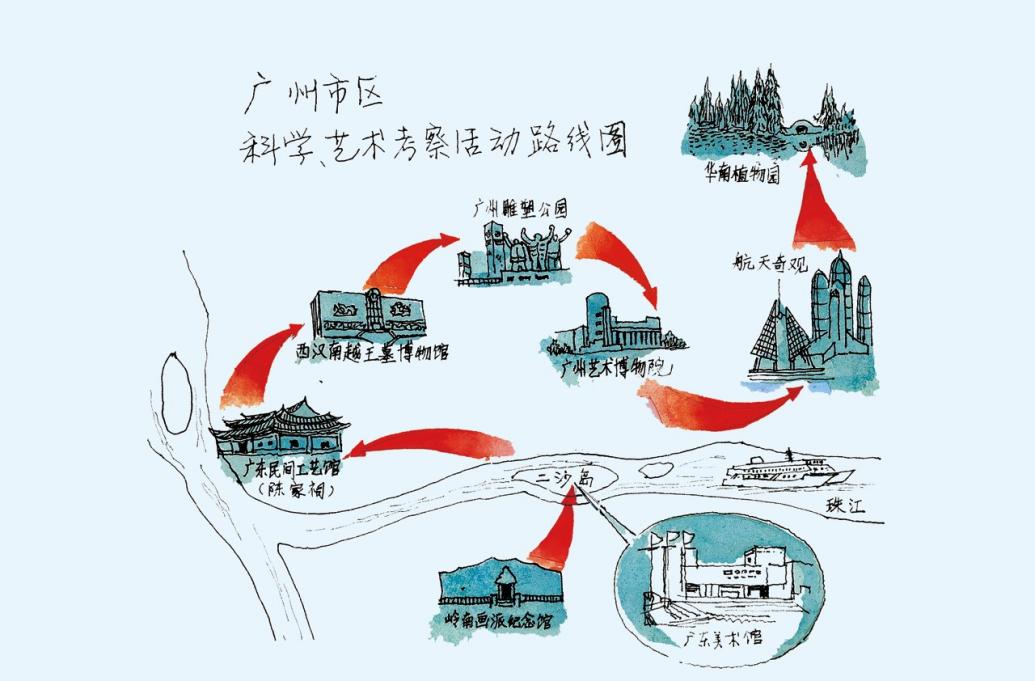 序号试题内容考试要求评价标准评价等级1中国画自选作品进行临摹，题材不限（山水画、花鸟画、人物画皆可），表现形式不限，亦可创作。考生能掌握毛笔的使用方法，区分墨色变化，构图完整，线条自然流畅，有落款。合格/不合格2篆刻完成一枚名章或闲章，材料、形式不限，亦可自由创作。作品的转印（钤印）效果和章法较好。合格/不合格3速写自选人物、风景进行临摹或创作。构图完整，造型生动，人体比例和动态基本准确，对景物的透视关系有一定理解。合格/不合格4素描自选静物、风景进行临摹或创作。构图完整，形体、透视准确，明暗关系（黑、白、灰）处理得当。合格/不合格5水彩画、水粉画、丙烯画自选静物、风景进行临摹或创作。构图完整，较熟悉颜料的性能，具备基本的调色能力，色调和谐。合格/不合格6版画画面内容、形式自定，板材不限。可进行写生或创作。构图完整，基本掌握版画技法，完成后展示版画母板即可。合格/不合格7卡通、漫画自选题材，以讽刺漫画、单幅漫画、四格漫画、多格漫画等形式进行临摹或创作。作品构图合理，画面整洁，形象生动富有想象力。合格/不合格8主题创作自拟主题，自选创作工具材料（如水彩、水粉、丙烯、蜡笔、马克笔、勾线笔、彩铅、贝壳、棉绳、毛线、铁丝等）完成一件作品。作品设计合理，内容积极向上、题材形式不限，富有想象力。合格/不合格9综合材料自选内容和材料（可循环使用的塑料瓶、玻璃制品、纸品、金属等物品）进行艺术再创造，完成一件作品。造型完整，有一定主题，有艺术感，另附200字以内创意说明。合格/不合格序号试题内容考试要求评价标准评价等级1平面设计（图案设计、广告招贴设计、标志设计、请柬、贺卡）用手绘方式表现，内容不限，如公益海报、班徽、校徽、活动会徽等。立意明确，有一定的色彩搭配能力，富有创意，可使用文字和图案进行设计，另附200字以内的创意说明。合格/不合格2书籍装帧设计（封面、装帧、）可用设计图表现或制作实物。作品需包含装帧设计基本设计要素：封面、封底、扉页。合格/不合格3服装设计设计内容:班服、校服、学生休闲服均可。可用设计图表现或制作实物，设计内容健康，积极向上。作品设计合理，色彩搭配和谐、造型美观。合格/不合格4一次科学、艺术考察活动路线设计以图文形式表现科学、艺术考察活动的路线。可参考七年级上册第三单元第七课（见附图1），方案需具备完整性、实用性、合理性。构图合理、线条流畅，能正确运用色彩、标志符号与文字标记等。合格/不合格序号试题内容考试要求评分标准评价等级1纸艺自选内容和材料（剪纸、衍纸、折纸等），以镂刻、折叠、粘贴等方式进行作品临摹或创作。剪纸、折纸作品须有具体形象，如人物、动物、植物或传统寓意图案等。作品能体现纸材的特性，有一定的造型能力，内容积极向上。 另附200字以内的创意说明。合格/不合格2传统手工艺自选内容、材料和制作方式（编织、刺绣、布艺、陶艺、印染等），完成一件手工艺作品，内容题材不限。作品完整，材料运用得当，有一定造型能力，内容积极向上。合格/不合格3泥塑制作运用橡皮泥、超轻黏土、陶土等各种塑形泥，临摹或创作完成一件如人物、动物、植物等具体形象的完整作品。作品完整，体现一定的造型能力，内容积极向上。合格/不合格